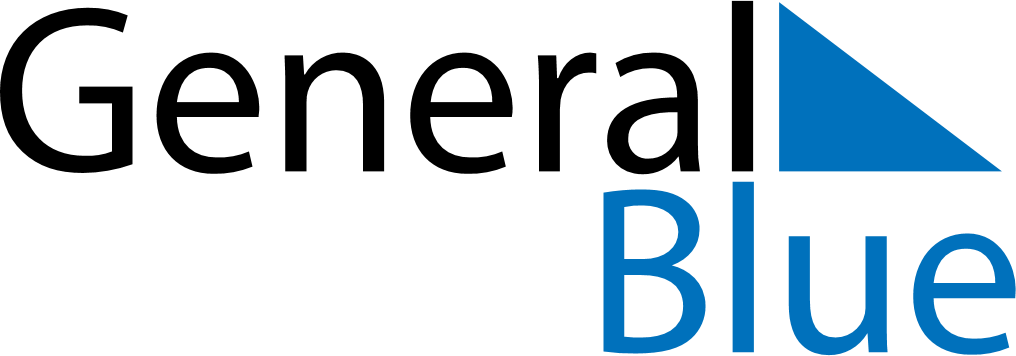 Peru 2020 HolidaysPeru 2020 HolidaysDATENAME OF HOLIDAYJanuary 1, 2020WednesdayNew Year’s DayApril 9, 2020ThursdayMaundy ThursdayApril 10, 2020FridayGood FridayApril 12, 2020SundayEaster SundayMay 1, 2020FridayLabour DayJune 29, 2020MondaySaints Peter and PaulJuly 28, 2020TuesdayIndependence DayJuly 29, 2020WednesdayIndependence DayAugust 30, 2020SundaySanta Rosa de LimaOctober 8, 2020ThursdayBattle of AngamosNovember 1, 2020SundayAll Saints’ DayDecember 8, 2020TuesdayImmaculate ConceptionDecember 25, 2020FridayChristmas Day